برنامه سی امین دوره بازیهای المپیک 2012 لندن - 3 الی 21 مرداد 1391مرداد 1391 3456789101112131415161718192021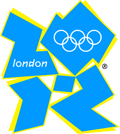 جولای/آگوست 2012 25262728293031123456789101112رشتهمکان برگزاریچهارشنبهپنجشنبهجمعهشنبهیکشنبهدوشنبهسه شنبهچهارشنبهپنجشنبهجمعهشنبهیکشنبهدوشنبهسه شنبهچهارشنبهپنجشنبهجمعهشنبهیکشنبهتیر وکمانLord’s Cricket GroundدوومیدانیOlympic Park- Olympic Stadiumدوومیدانی-  ماراتنLondon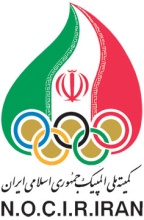 دوومیدانی – پیاده رویLondonبدمینتون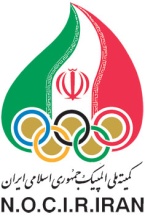 Wembley ArenaبسکتبالOlympic Park -  Basketball ArenaبسکتبالNorth Greenwich Arenaوالیبال ساحلیHorse Guards ParadeبوکسExCelقایقرانی اسلالومLee Valley White Water Centerقایقرانی اسپرینتElon Dorneyدوچرخه سواری BMXOlympic Parkدوچرخه سواری کوهستانHadleigh Farm, Essexدوچرخه سواری جادهLondonدوچرخه سواری پیستOlympic Park – VelodromeشیرجهOlympic Park – Aquaticsسوارکاری درساژGreenwich Parkسوارکاری - مسابقاتGreenwich Parkسوارکاری پرشGreenwich ParkشمشیربازیExCelفوتبالCite of Conventry Stadiumژیمناستیک – هنریNorth Greenwich Arenaژیمناستیک- ریتمیکWembley Arenaژیمناستیک – ترامپلینNorth Greenwich ArenaهندبالOlympic Park- Handball ArenaهاکیOlympic Park- Hockey CentreجودوExCelپنجگانهOlympic Park and Greenwich ParkپاروزنیEton DorneyبادبانیWeymouth and PortlandsتیراندازیThe Royal Artillery BarracksشناOlympic Park- Aquatics Centreشنای ماراتنHyde Parkشنای موزونOlympic Park- Aquatics Centreتنیس روی میزExCelتکواندوExCelتنیسWimbledonسه گانهHyde ParkوالیبالEarls CourtواترپلوOlympic Park- Water Polo Arenaوزنه برداریExCel کشتی آزادExCelکشتی فرنگیExCelمراسم افتتاحیهOlympic Park – Olympic Stadiumمراسم اختتامیهOlympic Park – Olympic Stadium